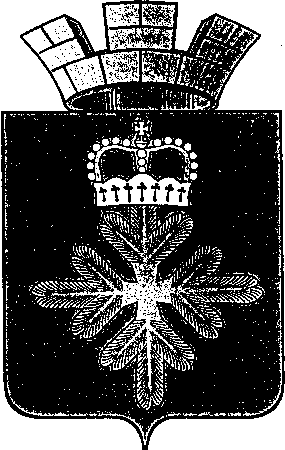 ПОСТАНОВЛЕНИЕАДМИНИСТРАЦИИ ГОРОДСКОГО ОКРУГА ПЕЛЫМВ соответствии с Федеральными законами от 21 декабря ода № 68-ФЗ «О защите населения и территорий от чрезвычайных ситуаций природного и техногенного характера», от 06 октября ода № 131-ФЗ «Об общих принципах организации местного самоуправления в Российской Федерации» и постановлением Правительства Российской Федерации от 27.04.2000 № 379 «О накоплении, хранении и использовании в целях гражданской обороны запасов материально-технических, продовольственных, медицинских и иных средств», постановлением Правительства Свердловской области от 28.02.2005 № 139-ПП «О создании и использовании резервов для ликвидации последствий чрезвычайных ситуаций на территории Свердловской области», в целях создания запасов материально-технических и иных средств, для ликвидации чрезвычайных ситуаций природного и техногенного характера, администрация городского округа Пелым ПОСТАНОВЛЯЕТ:1. Утвердить:1.1. Порядок создания, хранения, использования и восполнения резерва материальных ресурсов для ликвидации чрезвычайных ситуаций на территории городского округа Пелым (приложение № 1).1.2. Номенклатуру и объем резерва материальных ресурсов для ликвидации чрезвычайных ситуаций и в целях обеспечения мероприятий гражданской обороны на территории городского округа Пелым (приложение № 2).2. Рекомендовать руководителям предприятий, организаций и учреждений, расположенных на территории городского округа Пелым, создать объектовые резервы финансовых и материальных ресурсов для ликвидации чрезвычайных ситуаций на территории городского округа Пелым.3. Признать утратившим силу постановление администрации городского округа Пелым от 01.02.2013 № 28 «О создании, содержании  и использовании в целях гражданской обороны и ликвидации последствий чрезвычайных ситуаций природного и техногенного характера запасов материально-технических, продовольственных, медицинских и иных средств на территории ГО Пелым».4. Опубликовать настоящее постановление в информационной газете «Пелымский вестник» и разместить на официальном сайте городского округа Пелым в сети «Интернет».5. Контроль за исполнением настоящего постановления возложить на заместителя главы администрации городского округа Пелым Е.А. Смертину.Глава городского округа Пелым                                                              Ш.Т. АлиевПорядок  создания, хранения, использования и восполнения резерва материальных ресурсов для ликвидации чрезвычайных ситуацийна территории городского округа Пелым1. Положение о порядке создания, хранения, использования и восполнения резерва материальных ресурсов для ликвидации чрезвычайных ситуаций на территории городского округа Пелым (далее - Положение) разработано в соответствии с Федеральными законами от 21 декабря 1994 года № 68-ФЗ «О защите населения и территорий от чрезвычайных ситуаций природного и техногенного характера», Областным законом от 27 декабря 2004 года № 221-ОЗ «О защите населения и территорий Свердловской области от чрезвычайных ситуаций природного и техногенного характера».2. Резерв материальных ресурсов для ликвидации чрезвычайных ситуаций муниципального характера (далее - резерв) создается заблаговременно в целях экстренного привлечения необходимых средств в случае возникновения чрезвычайных ситуаций, в том числе для организации первоочередного жизнеобеспечения населения, развертывания и содержания пункта временного размещения и питания пострадавшего населения, оказания им помощи, обеспечения аварийно-спасательных и аварийно-восстановительных работ в случае возникновения чрезвычайных ситуаций, оснащения аварийно-спасательных формирований (служб) (в том числе нештатных) при проведении аварийно-спасательных и других неотложных работ.3. Резерв включает продовольствие, пищевое сырье, вещевое имущество и товары первой необходимости, медицинское имущество и медикаменты, транспортные средства, строительные материалы, топливо, средства индивидуальной защиты и другие материальные ресурсы.4. Создание, хранение и восполнение резерва осуществляется за счет средств бюджета городского округа Пелым, а также внебюджетных источников.5. Номенклатура и объемы материальных ресурсов резерва утверждаются постановлением администрации городского округа Пелым и устанавливаются исходя из прогнозируемых видов и масштабов чрезвычайных ситуаций, предполагаемого объема работ по их ликвидации, максимально возможного использования имеющихся сил и средств для ликвидации ЧС, продолжительности периода жизнеобеспечения, в течение которого должно осуществляться устойчивое снабжение населения по нормам, установленным в ЧС, величины ассигнований, выделенных на создание соответствующего вида резервов.6. Заказчиком для поставки материальных ресурсов в резерв на местном уровне является администрация городского округа Пелым.7. Лицо уполномоченное на решение задач в области гражданской обороны и чрезвычайной ситуации (специалист I категории по гражданской обороне и чрезвычайным ситуациям администрации городского округа Пелым):разрабатывает номенклатуру и объемы материальных ресурсов резерва;формирует предложения к проекту бюджета городского округа Пелым на соответствующий год по финансированию расходов на поставку резерва материальных ресурсов;организует заключение муниципальных контрактов (договоров).8. Организации-поставщики в необходимых объемах размещают и хранят резервы материальных ресурсов как на объектах, в соответствии с заключенными договорами с отсроченными сроками исполнения на поставку материальных ресурсов, на базах и складах промышленных, транспортных, сельскохозяйственных, снабженческо-сбытовых, торгово-посреднических и иных предприятий и организаций независимо от формы собственности, где гарантирована их безусловная сохранность, откуда возможна их оперативная доставка в зоны чрезвычайных ситуаций, для первоочередного жизнеобеспечения пострадавшего населения.9. Материальные ресурсы, входящие в состав резерва, независимо от места их размещения, являются собственностью юридического лица, на чьи средства они созданы (приобретены).10. Закупка материальных ресурсов в резерв осуществляется в соответствии с Федеральным законом от 05 апреля 2013 года № 44-ФЗ «О контрактной системе в сфере закупок товаров, работ, услуг для обеспечения государственных и муниципальных нужд».11. Материальные ценности, которые поставляются в резерв и в отношении которых установлены требования обеспечения безопасности жизни, здоровья потребителей и охраны окружающей среды, должны иметь сертификаты соответствия указанным требованиям на весь срок хранения.12. Отпуск материальных ценностей из резерва осуществляется:в связи с их освежением и заменой;в порядке временного заимствования;для ликвидации последствий чрезвычайных ситуаций.13. Основанием для определения очередности освежения материальных ресурсов является дата изготовления и срок их хранения.14. Освежение материальных ресурсов резерва производится по истечении установленного срока хранения, а также вследствие ухудшения качества хранимых материальных ресурсов до истечения установленного срока хранения, при одновременной поставке и закладке в резерв равного количества аналогичных материальных ресурсов объектом-поставщиком.15. Сроки хранения материалов определяются производителем-изготовителем на основании соответствующих стандартов и технических условий, а в случае отсутствия в них этих данных - по срокам хранения аналогичных материалов. 16. Организацию учета и контроля за созданием, хранением, использованием и восполнением местных материальных запасов осуществляет администрация городского округа Пелым.17. Организации, на складских площадях которых хранятся ресурсы резервов, ведут количественный и качественный учет наличия и состояния резервов материальных ресурсов в установленном порядке.18. Выпуск материальных ресурсов из Резерва осуществляется по решению главы городского округа Пелым или лица, его замещающего, и оформляется письменным распоряжением.19. Для ликвидации чрезвычайных ситуаций и обеспечения жизнедеятельности пострадавшего населения администрация городского округа Пелым может использовать находящиеся на его территории объектовые резервы материальных ресурсов по согласованию с создавшими их организациями.20. Финансирование расходов по созданию, хранению, использованию и восполнению местных запасов материальных ресурсов для ликвидации чрезвычайных ситуаций осуществляется за счет средств бюджета городского округа Пелым.21. Финансирование расходов по созданию, хранению, использованию и восполнению объектовых запасов материальных ресурсов для ликвидации чрезвычайных ситуаций осуществляется за счет средств организаций их создающих.22. По операциям с материальными ресурсами резерва организации несут ответственность в порядке, установленном законодательством Российской Федерации и договорами. Номенклатура и объемырезерва материальных ресурсов для ликвидации последствий чрезвычайных ситуаций природного и техногенного характераадминистрации городского округа Пелымот 10.06.2021 № 186 п. ПелымО создании, содержании и использовании в целях гражданской обороны и ликвидации последствий чрезвычайных ситуаций природного и техногенного характера запасов материально- технических, продовольственных, медицинских и иных средств на территории городского округа ПелымПриложение № 1Утвержден:постановлением администрации городского округа Пелымот 10.06.2021 № 186Приложение № 2Утверждена:постановлением администрации городского округа Пелымот 10.06.2021 № 186№ п/пНаименование продуктаЕдиница измеренияКоличество1. Продовольствие (из расчета снабжения 50 чел. на 5 суток)1. Продовольствие (из расчета снабжения 50 чел. на 5 суток)1. Продовольствие (из расчета снабжения 50 чел. на 5 суток)1. Продовольствие (из расчета снабжения 50 чел. на 5 суток)1Мука для выпечки хлеба и хлебобулочных изделийтонн0,1152Крупа разнаятонн0,023Макаронные изделиятонн0,014Консервы мясныетонн0,0385Консервы рыбныетонн0,0256Масло животноетонн0,01257Масло растительноетонн0,00258Продукция молочной и сыродельной промышленноститонн0,006259Сахартонн0,01910Чайтонн0,000511Соль повареннаятонн0,0052. Вещевое имущество и ресурсы жизнеобеспечения2. Вещевое имущество и ресурсы жизнеобеспечения2. Вещевое имущество и ресурсы жизнеобеспечения2. Вещевое имущество и ресурсы жизнеобеспечения1Пожарные мотопомпыштук22Огнетушители ранцевыештук103Мегафоныштук33. Нефтепродукты 3. Нефтепродукты 3. Нефтепродукты 3. Нефтепродукты 1Дизельное топливотонн0,22Бензин А-76тонн0,23Бензин АИ-93тонн0,24. Строительные материалы4. Строительные материалы4. Строительные материалы4. Строительные материалыМатериально-технические для ликвидации последствий ЧС на объектах, осуществляющих свою деятельность на территории городского округа Пелым создаются из прогнозируемых видов и масштабов чрезвычайных ситуаций, предполагаемого объема работ по их ликвидацииМатериально-технические для ликвидации последствий ЧС на объектах, осуществляющих свою деятельность на территории городского округа Пелым создаются из прогнозируемых видов и масштабов чрезвычайных ситуаций, предполагаемого объема работ по их ликвидацииМатериально-технические для ликвидации последствий ЧС на объектах, осуществляющих свою деятельность на территории городского округа Пелым создаются из прогнозируемых видов и масштабов чрезвычайных ситуаций, предполагаемого объема работ по их ликвидацииМатериально-технические для ликвидации последствий ЧС на объектах, осуществляющих свою деятельность на территории городского округа Пелым создаются из прогнозируемых видов и масштабов чрезвычайных ситуаций, предполагаемого объема работ по их ликвидации